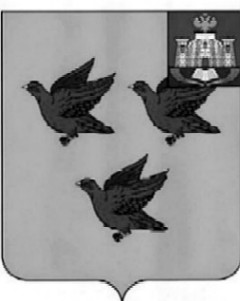 РОССИЙСКАЯ ФЕДЕРАЦИЯОРЛОВСКАЯ ОБЛАСТЬ  АДМИНИСТРАЦИЯ  ГОРОДА ЛИВНЫПОСТАНОВЛЕНИЕ15 февраля     2021г.		             	      	                                         №  11                                                                                                  г.Ливны  О внесении изменений в постановлениеадминистрации города Ливны от 07 декабря 2020 года №64 «Об утверждении схемы размещениянестационарных торговых объектовна территории города Ливны на 2021 год»В соответствии с Федеральными  законами от 6 октября 2003 года №131-ФЗ «Об общих принципах организации местного самоуправления в Российской Федерации», от 28 декабря 2009 года №381-ФЗ «Об основах государственного регулирования торговой деятельности в Российской Федерации», постановлением администрации города Ливны от 13 ноября 2017 года №130 «О размещении нестационарных торговых объектов на территории города Ливны Орловской области», в целях упорядочения размещения нестационарных торговых объектов    администрация города  Ливны  п о с т а н о в л я е т: 1. Внести   в приложение к постановлению  администрации города Ливны от  07 декабря 2020 года № 64 «Об утверждении схемы размещения нестационарных торговых объектов на территории города Ливны на 2021  год» следующие изменения: 1)  добавить  строки  64, 65  следующего содержания:2)  в  строке  18  вместо слов «с 01.05.2021 по 15.10.21г.»  записать слова                «с 01.04.2021 по 31.12.2021г.»;3) в строке 22 вместо слов  «с 01.05.2016 по 01.05.2021г.» записать слова «с 01.01.2021 по 31.12.2021г.»;4) в строке 23 вместо слов  «с 25.07.2016 по 25.07.2021г.» записать слова «с 01.01.2021 по 31.12.2021г.»; 2. Опубликовать настоящее постановление в газете «Ливенский вестник» и разместить на официальном сайте администрации города Ливны в сети Интернет.   3. Контроль за исполнением настоящего постановления возложить на первого заместителя  главы  администрации города.Глава города                                                                                         С.А.Трубицин64Киоскул.Мира  (справа от аптеки «Здравушка»)   -//-Хлебо-булочные изделия9-19ч. ежедневно1501.04.2021г. по 31.12.2021г.65Павильонул.М.Горького (слева от остановочного комплекса)-//-Общест-венное питание8-20ч. ежедневно2001.04.2021г. по 31.12.2021г.